В 1998 году защитила диссертацию на соискание ученой степени кандидата экономических наук по теме «Финансовая целостность региона как фактор укрепления федерализма в условиях переходной экономики (теоретико-прикладные аспекты)» в Ростовском государственном университете .   С 2000 года- доцент кафедры Экономической теории, с  2005г.- заведующая кафедрой «Налоги и налогообложение». С 2017г. –председатель предметной комиссии «Налогообложение и экономическая безопасность»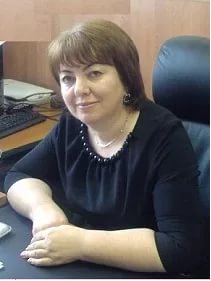 Каракаева Елена Умаровна, кандидат экономических наук, доцент, председатель предметной комиссии «Налогообложение и экономическая безопасность»С отличием закончила Новочеркасский Ордена «Знак Почета» инженерно-мелиоративный институт  в 1982 г. С  1995г. работала на кафедре "Экономической теории" ассистентом. 